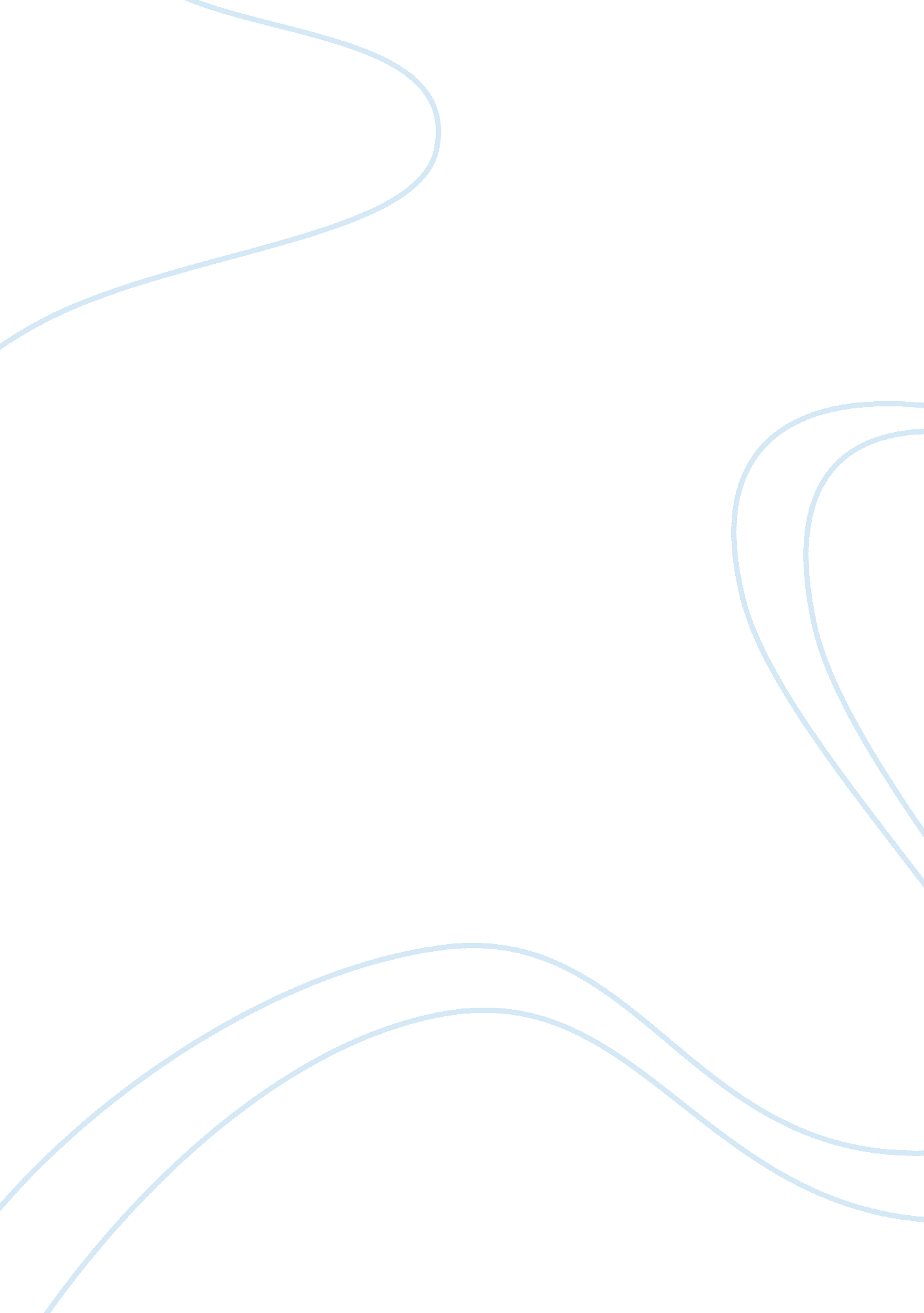 Masculine construction of the self identity sociology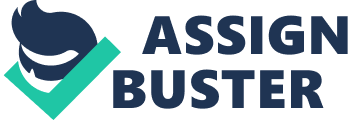 Contents Consequences anticipated The individualisation job is really closeA connectedA with it as this procedure influences on the procedure of individuality devising. And individuality can non be constructed without a relation to gender. Identity and a gender are really closely connected. We realize differentiations among themselves and others. And we are compelled to epitomize someway other and to interact with them somehow. But it concerns non lone figures of others. We should epitomize ourselves besides. For illustration, the adult female in a modern western society before public presentation of any action should inquire herself whether she is the women’s rightist or non. Truly, if to reflect, the reply to this inquiry will impact and will specify a pick in many instances – calling and-or a household, acquiring of instruction, and the chief thing – behaviour in a daily life. The adult male needs to inquire, at least, a inquiry – the women’s rightist or non before him, with whom he is have to hold the trade. He should reply this inquiry to specify the way of his actions. It shows that phenomenon about which told Luhmann: each single action depends on others, whose characteristics are non known in progress, nevertheless we try to think them. We are compelled to do actions on the footing of our conjectures. Therefore communications go more and more unlikely. But what is much more of import is the building of ego individuality, changeless exemplification of himself ( if we are talking about maleness ) in each minute of a life. The developed system of work forces ‘ s designation has taken under the inquiry that leads to a assortment of masculine biographic patterns. As experts grade, that modern maleness has a stochastic character because of inordinate assortment of its fluctuations and absence of any models which could specify a pick. And this pick appears individualised, independent. The adult male “ is condemned ” to freedom of the pick, A« it is impossible to escapeA» , and that requires single ‘ s decision-making during each minute of life – this is A« the brooding projectA» : changeless hunt of ways of self-fulfillment. These ways, the intents and senses is different now. As effect, there is a distinction adult male ‘ s individualities. The pick which should be made, – is hazardous, as it is carried out in a scope from credence of a traditional function to orientations on new forms. The hazard arises as consequence of disagreement of outlooks of important others – women-partners, participants of their community, homosocial groups. How there is a procedure of credence of this determination? How there is this day-to-day ( rhenium ) building of ain individuality on the footing context is transporting out in accessible ways? I guess that response can be found in work forces ‘ s magazines as public discourse may be considered as the field of intersubjectivity in which there are some mention points assisting to building of individuality. So, it is possible even to see the audience reading magazines as the community. Problem statement In the given research we will do an effort to reply a inquiry about possibility of work forces building and definition of self-identity in conditions of individualisation in modern society. The general purposes of the survey are to analyse the current representation of maleness in work forces ‘ s calendered magazines. Furthermore, in this survey it is intended to measure correspondence between these images and work forces ‘ s attitudes. To carry through this general intent it is necessary to: Conduct a significant analysis of work forces ‘ s calendered magazines to uncover representations of maleness. Execute semi-structured leitmotiv interviews with work forces to research their perceptual experiences of work forces ‘ s images. Compare representations in magazines and work forces ‘ s attitudes to happen out if they have referential images ( which coincide with magazines ‘ images ) . Hypothesiss There is a relation of partial conformance between work forces ‘ s attitudes about maleness and representations of maleness in magazines. Verbalization of the inquiries connected with maleness, is hard, as masculine patterns are represented unsure – every bit good as building of the self-identity. It will be easier to respondents to talk about maleness after presentation of magazines ‘ images to them. Literature reappraisal As classical plants on the given subject will allow following writers: Berger and Lukhman ‘ s construct ( societal building of the world ) , Garfinkel construct ( making gendr ) , the construct of Gofman ( “ gender show ” ) . But I will non see them in item here. Besides there is a big organic structure of literature on gender, jobs of work forces, maleness, media representations and modern individuality inquiries provides ?° footing for the present survey. The Russian researches devoted to analyzing of these procedures, exists somewhat. In this way I. Kon, E. Zdravomyslova, A. Temkina, S. Ushakin, Z. Chernova, I. Tartakovskaja, E. Meshcherkina and others are engaged. Talking more exactly, several theories have been progress to explicate the nature of maleness. However, it is believed that the innovator of this maleness construct is Robert Connell. In his book “ Masculinity ” ( 1995 ) , devoted to the analysis of theoretical accounts of manfulness, Connell specifies that maleness is non a coherent object of societal cognition and consequently it should be considered as a constituent of the general common construction of gender dealingss. First, the writer examines ways of understanding maleness. He offers the reappraisal of the basic theoretical attacks to analyzing of maleness as a class of the gender analysis. Connell pays particular attending to the consideration of a adult male ‘ s organic structure and organic structures ‘ patterns as merchandises of sociocultural procedure. As Connell points out, there has been an detonation of work in work forces ‘ s surveies in the last 10 old ages, and some new thought has emerged. Some common subjects are: the building of maleness in mundane life ; the importance of economic and institutional constructions ; the significance of differences among malenesss ; and the dynamic character of gender. He has a good excavation at the thought that work forces ‘ s aggression is due to testosterone. He suggests specifying a class of manfulness as a constellation of gender daily-life patterns and progressing a construct of cultural maleness representations. Harmonizing to the writer ‘ s sentiment, by virtuousness of a lexical ambiguity and variableness of maleness and feminity, use with these constructs is possible. Their separate constituents during the certain periods can be emphasized in mass-media and other sorts of a public discourse. On the other manus, Connel says, “ a entirely semiotic or cultural history of gender is no more well-founded than a biological reductionist one. The surface on which cultural significances are inscribed is non featureless, and it does non remain still ” ( 1995, p. 51 ) Connell distinguishes between four different ways in which maleness can be defined and thought approximately. The first is essentialism: here one characteristic is picked out to be the nucleus of maleness, and everything else derived from it. The 2nd is positivism, where maleness is defined as whatever is measured ‘ scientifically ‘ by psychometric or ethnographic graduated tables of maleness and muliebrity. The 3rd is the normative attack, where the focal point is on what maleness should be: this can be oppressive if it is adopted by a peculiar civilization or subculture, and work forces so punished if they do non mensurate up to it. The 4th is the semiotic attack, where the Phallus is defined as the master-signifier, and muliebrity is defined symbolically by deficiency. Connell so goes on to give his ain version, which is the footing of his place throughout the book “ Masculinity ” , he says, “ is at the same time a topographic point in gender dealingss, the patterns through which work forces and adult females engage that topographic point in gender, and the effects of these patterns in bodily experience, personality and civilization ” . ( p. 71 ) He goes on to discourse the three chief countries in which these patterns are worked out in pattern: power dealingss, production dealingss and emotional dealingss. The writer allocates four types of dealingss among different types of maleness: hegemony, subordination, partnership, marginalisation. In this work Connell has critically rethought the attack to consideration of hegemonic maleness as the constellation of gender pattern which embodies the presently accepted reply to the job of the legitimacy of patriarchate, which guarantees ( or is taken to warrant ) the dominant place of some work forces over others, and the subordination of adult females. Connell concluds that the ‘ change ‘ of which there is so much consciousness is non the crumbling of the stuff and institutional constructions of patriarchate. What has crumbled, in the industrial states, is the legitimation of patriarchate. In same work ( 1995 ) he describes a figure of intrinsic characteristics of this type of maleness. First, the undertaking of hegemonic maleness is executable merely in instance of conformance between cultural ideals and institutional power above collective, alternatively of at an single degree. Second, in the attack to analyzing maleness the writer has emphasized historically caused character of hegemony, i. e. in instance of alteration of structural conditions of a society, devastations of the bases of domination of prepotent group other groups of work forces can reject the old signifier of hegemony and make new. Third, the work forces possessing non merely existent ( economic, political ) , but besides and symbolical authorization, for illustration, the histrion of film, leaders a organic structure and wireless plans, instrumentalists, sportswomans, characters of literary plants can stand for the dominant type. So, what hegemonic maleness is? Hegemonic maleness is the normative ideal of maleness to which work forces are supposed to take. “ Hegemonic Maleness ” is non needfully the most prevailing maleness, but instead the most socially endorsed. Features associated with modern-day hegemonic maleness are aggressiveness, strength, thrust, aspiration, and autonomy. The construct of “ hegemony ” , derived from Antonio Gramsci ‘ s analysis of category dealingss, refers to the cultural moral force by which a group claims and sustains a prima place in societal life. At any given clip, one signifier of maleness is culturally exalted. ( Gramsci, 1992, pp. 233-38 ) . The construct of hegemonic maleness has influenced gender surveies across many academic Fieldss but has besides attracted serious unfavorable judgment. Some second-wave profeminist authors. argue that gendered individualities play a important function in the care of hegemonic maleness. They argue that individuality is strongly tied to gender values which influence the behaviour of persons and society as a whole. Within patriarchate, persons perceived to be moving outside of recognized gender norms are frequently viewed as menaces to single individuality. Advocates of this thought claim that this perceived menace histories for ill will between different malenesss. As it has been emphasized by Igor Kon ( 2008 ) , hegemonic maleness has a great influence on work forces ‘ s wellness. He examines dependance of work forces ‘ s wellness on the gender order, a division of labor and authorization between work forces and adult females how these jobs refract in public psychological science and how they can be changed and corrected. The same thought has been developed by Stibbe, who investigated work forces ‘ s magazines. Harmonizing to Arran Stibbe ( 2004 ) , work forces ‘ s wellness jobs and behaviours can be linked to the socialized gender function of work forces in our civilization. While researching magazines, he found that they promote traditional maleness and claims that, among other things, work forces ‘ s magazines tend to observe “ male ” activities and behaviour such as look up toing guns, fast autos, sexually debauched adult females, and reading or sing erotica on a regular basis. In work forces ‘ s magazines, several “ ideal ” images of work forces are promoted, and that these images may even imply certain wellness hazards. Furthermore, a set of efforts to look into representations of maleness in mass-media have been undertaken. However, for the current research the greatest involvement is represented by some of Chernova ‘ s plants on this subject-matter. In her article “ Normative work forces ‘ s gender: ( rhenium ) presentations in media-discourse ” ( 2002 ) she analyzes normative maleness in the domain of sexual and household dealingss. On the footing of the analysis of work forces ‘ s magazines stuffs the writer shows, that in the modern Russian mass-media the normative image of work forces ‘ s gender – “ macho ” is formed. In its footing there are some essentialist positions about obligatory heterosexualism of the work forces, holding several sexual spouses. Such theoretical account of gender is represented in media-production as biological demand of “ true ” adult male. Media representations of heterosexual relationships are characterized by gender dissymmetry. The declared norm of sexual behavior of adult females is distinguishable from adult male ‘ s: passiveness and monogamousness in heterosexual relationships as against hypersexuality of “ true ” is offered to her. The other Chernova ‘ s work “ Men ‘ s work ” : the analysis of the media representations ” ( 2003 ) provides the methodological footing to the given paper. The purpose of Chernova ‘ s article is to retrace images of the true maleness in domain of professional employment. The general theoretical model of the research has been derived from Connell ‘ s work. As it has been stated earlier, Connell has allocated three domains of gender dealingss: professional employment, power and charge ( emotional dealingss ) . The writer of the article is interested chiefly in the professional domain which serves as a footing to the formation and representation of a normative work forces ‘ s image. In the article the political orientation and engineering of representation of hegemonic maleness in the domain of professional employment is analyzed and the forms of maleness reconstructed on the stuffs of work forces ‘ s magazines are described. The being of gender dissymmetry in the professional domain which, on the one manus, reflects some developed construction of professional employment, and on the other manus, represents resistance of the “ true ” and “ false ” work forces ‘ s matter is marked. Thus “ work forces ‘ s work ” possesses the high symbolical and economic position. The analysis of engineering media – representations of a gender in the domain of professional employment has allowed the writer to apportion four normative theoretical accounts of bravery: “ the technocrat ” , “ the maestro ” , “ the coder ” , “ the man of affairs ” . And these theoretical accounts taking into history the social-professional position, character and care of work, educational/ cultural degree, and income characterize representatives of highest degrees of societal stratification – the upper-middle category and elite of Russia. E. Giddens shoul besides be mentioned here. Of class, his work about modernness and self-identity is really of import for this research: his construct of “ automatic undertaking ” , “ pure relationships ” and besides about maleness. Harmonizing to the construct which have been put frontward by Giddens, maleness is set of several parametres, viz. : Domination over other work forces Division of adult females on “ pure ” and “ dirty ” Comprehension of sexual differentiations as house Representation about the adult female, as about a job iˆ The division of labour based on a gender Presence of dual criterions ( behaviour of work forces and adult females ) Methodology The general research position is qualitative. The survey will chiefly concentrate on the aggregation of the soft primary and secondary informations. The former are supposed to be gathered through semi-structured leitmotif interviews with work forces. The latter will be obtained via extended scrutiny of work forces ‘ s calendered magazines. At this phase the figure of magazines has non been identified, but it is expected to see about up to four – six monthly issues for the 6 months. The significant analysis will be carried out by agencies of reading text stuffs and choosing most often met ocular images for the subsequent reading. It is assumed to choose for the qualitative analysis of the coverage of work forces ‘ s patterns some classs refering to the professional field. In the beginning it will be necessary to distinguish work forces ‘ s images on the footing of sorts of businesss. It is supposed, that classs will be connected with stereotypic representations of differentiations between these Fieldss of activity. Second, it is anticipated to carry on semi-structured leitmotif interviews with work forces to research their perceptual experiences of work forces ‘ s images in magazines and besides their apprehension of what means to be the adult male. At the first phase of the interview the inquiry “ What does it intend to you to be a adult male ” will be asked. Then ocular images, i. e. images from magazines, which will be discovered to be present significantly in the magazines under probe, are traveling to be shown to work forces and the respondents will be asked to place themselves with a figure of these images. If they appear to be unable to do it, they will be suggested to depict their ain options. In both instances the respondents are supposed to explicate their pick. Therefore, it might be possible to analyse whether there is a certain theoretical account of maleness, reproduced in magazines, and how it could be related to self-identity in conditions of individualisation. Consequences anticipated It will first describe the ultimate list of malenesss. The work forces ‘ s self-identity, attitudes towards manfulness, malenesss and work forces ‘ s patterns every bit good as the perceptual experiences of magazines ‘ representations will be characterised. Finally, the proposed survey will try to come to a decision on whether some satisfactory theoretical account of maleness is possible. It is supposed that there is a correlativity between work forces ‘ s attitudes towards maleness and representations of maleness in magazines, because of necessity to hold any orientation in the conditions of uncertainness. It is besides proposed that maleness for respondents will be considered as accomplishable place, that is shown in their orientation to the magazines ‘ images. Their job is reduced to building of self-masculinity by agencies of public presentation of a set of belongingss “ built-in ” in work forces. So, in designing of single A« masculine planA» go evident uncertainness and effort to transcript with it by credence of conventional methods and determinations qualities offered by societal institutes and public discourses such as the media. Consequence of happening of troubles with building of theself- individuality and exemplification of themselves can go hunt of a acknowledgment of their activity – i. e. necessity of recognition of masculinityin public sphere. Such recognition should function as “ signal ” , that the designed individualised theoretical account of maleness “ is true ” . Here once more we once more come back to the premise, that the audience of readers of adult male ‘ s calendered magazines can be considered as community – as gives esthesis of safety, determinateness and possibility to be approved, i. e. shows: “ You on true ( or non ) ways ” . 